新媒体新闻专栏参评作品推荐表附页（作品链接和二维码）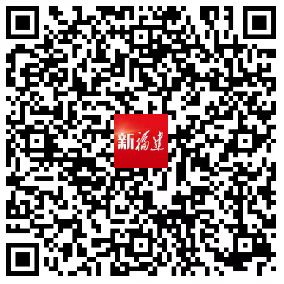 https://share.fjdaily.com/displayTemplate/news/specDetail/424/15533.html?isShare=true作品一标题：《屏山君 | 首场“头脑风暴”，关乎每年20多万职教毕业生！》链接：https://share.fjdaily.com/displayTemplate/news/newsDetail/1108/1442499.html?isShare=true&advColumnId=1102二维码：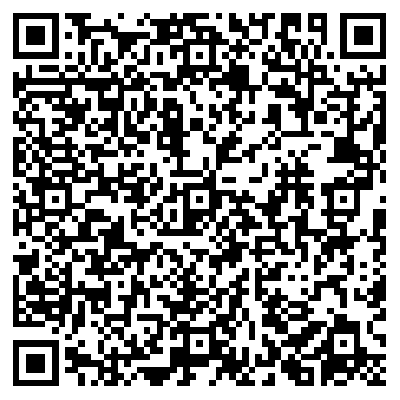 作品二标题：《屏山君 | “三分天下有其二”背后的“晋江经验”》链接：https://share.fjdaily.com/displayTemplate/news/newsDetail/1108/1513634.html?isShare=true&advColumnId=1102二维码：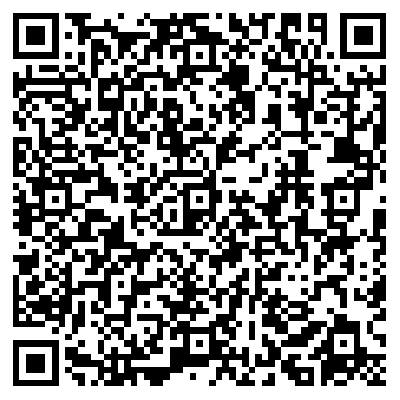 新媒体新闻专栏代表作基本情况上、下半年代表作前各附1张。此表可从中国记协网www.zgjx.cn下载。新媒体新闻专栏代表作基本情况上、下半年代表作前各附1张。此表可从中国记协网www.zgjx.cn下载新媒体新闻专栏2022年每月第二周刊播作品目录填写连续12个月每月第二周刊播的作品标题（如遇重大节假日或重大事件，顺延一周）），日刊栏目填写每月第二周任意一天刊播的作品标题，动态消息集纳式栏目填报栏目名称。此表可从中国记协网www.zgjx.cn下载。专栏名称屏山君屏山君参评项目新媒体新闻专栏新媒体新闻专栏创办日期2019年7月30日2019年7月30日2019年7月30日2019年7月30日2019年7月30日原创单位福建日报福建日报2022年度发布总次数64次64次发布平台新福建客户端新福建客户端新福建客户端新福建客户端新福建客户端主创人员戴艳梅、严顺龙、林宇熙、林清智、刘必然、郑昭、谢婷戴艳梅、严顺龙、林宇熙、林清智、刘必然、郑昭、谢婷戴艳梅、严顺龙、林宇熙、林清智、刘必然、郑昭、谢婷戴艳梅、严顺龙、林宇熙、林清智、刘必然、郑昭、谢婷戴艳梅、严顺龙、林宇熙、林清智、刘必然、郑昭、谢婷作品链接和二维码https://share.fjdaily.com/displayTemplate/news/specDetail/424/15533.html?isShare=truehttps://share.fjdaily.com/displayTemplate/news/specDetail/424/15533.html?isShare=truehttps://share.fjdaily.com/displayTemplate/news/specDetail/424/15533.html?isShare=truehttps://share.fjdaily.com/displayTemplate/news/specDetail/424/15533.html?isShare=truehttps://share.fjdaily.com/displayTemplate/news/specDetail/424/15533.html?isShare=true专栏简介“屏山君”为福建日报原创重大主题报道栏目，得名于福州城区主峰屏山（福建省委、省政府驻地位于屏山脚下，习近平同志任福建省委副书记、省长期间曾在此办公）。该栏目发挥福建作为习近平新时代中国特色社会主义思想重要孕育地和实践地优势，坚持以宣传习近平新时代中国特色社会主义思想为“第一要务”，深入挖掘习近平总书记在福建工作期间开创的重要理念和重大实践“富矿”资源，牢牢聚焦党中央决策部署在福建创造性贯彻落实情况，通过融媒体产品形式，深入浅出作解读报道。专栏立足福建、面向全国，争做党媒宣传新思想的“第一梯队”。作为国内较早集中宣传新思想的新媒体专栏之一，“屏山君”作品尤其注重对重大主题宣传报道的“轻表达”和“趣传播”进行全新探索，采用硬新闻软着陆、大事件小切口的手法和由近及远，贯通历史、现在与未来的叙述方式，同时配合图表、表情包、短视频等元素，以喜闻乐见的表达和适应新媒体特点的编排，让读者在“悦读”中感受人民领袖的人格魅力，了解党和国家的大政方针，提升站位全局谋划工作的能力水平。“屏山君”为福建日报原创重大主题报道栏目，得名于福州城区主峰屏山（福建省委、省政府驻地位于屏山脚下，习近平同志任福建省委副书记、省长期间曾在此办公）。该栏目发挥福建作为习近平新时代中国特色社会主义思想重要孕育地和实践地优势，坚持以宣传习近平新时代中国特色社会主义思想为“第一要务”，深入挖掘习近平总书记在福建工作期间开创的重要理念和重大实践“富矿”资源，牢牢聚焦党中央决策部署在福建创造性贯彻落实情况，通过融媒体产品形式，深入浅出作解读报道。专栏立足福建、面向全国，争做党媒宣传新思想的“第一梯队”。作为国内较早集中宣传新思想的新媒体专栏之一，“屏山君”作品尤其注重对重大主题宣传报道的“轻表达”和“趣传播”进行全新探索，采用硬新闻软着陆、大事件小切口的手法和由近及远，贯通历史、现在与未来的叙述方式，同时配合图表、表情包、短视频等元素，以喜闻乐见的表达和适应新媒体特点的编排，让读者在“悦读”中感受人民领袖的人格魅力，了解党和国家的大政方针，提升站位全局谋划工作的能力水平。“屏山君”为福建日报原创重大主题报道栏目，得名于福州城区主峰屏山（福建省委、省政府驻地位于屏山脚下，习近平同志任福建省委副书记、省长期间曾在此办公）。该栏目发挥福建作为习近平新时代中国特色社会主义思想重要孕育地和实践地优势，坚持以宣传习近平新时代中国特色社会主义思想为“第一要务”，深入挖掘习近平总书记在福建工作期间开创的重要理念和重大实践“富矿”资源，牢牢聚焦党中央决策部署在福建创造性贯彻落实情况，通过融媒体产品形式，深入浅出作解读报道。专栏立足福建、面向全国，争做党媒宣传新思想的“第一梯队”。作为国内较早集中宣传新思想的新媒体专栏之一，“屏山君”作品尤其注重对重大主题宣传报道的“轻表达”和“趣传播”进行全新探索，采用硬新闻软着陆、大事件小切口的手法和由近及远，贯通历史、现在与未来的叙述方式，同时配合图表、表情包、短视频等元素，以喜闻乐见的表达和适应新媒体特点的编排，让读者在“悦读”中感受人民领袖的人格魅力，了解党和国家的大政方针，提升站位全局谋划工作的能力水平。“屏山君”为福建日报原创重大主题报道栏目，得名于福州城区主峰屏山（福建省委、省政府驻地位于屏山脚下，习近平同志任福建省委副书记、省长期间曾在此办公）。该栏目发挥福建作为习近平新时代中国特色社会主义思想重要孕育地和实践地优势，坚持以宣传习近平新时代中国特色社会主义思想为“第一要务”，深入挖掘习近平总书记在福建工作期间开创的重要理念和重大实践“富矿”资源，牢牢聚焦党中央决策部署在福建创造性贯彻落实情况，通过融媒体产品形式，深入浅出作解读报道。专栏立足福建、面向全国，争做党媒宣传新思想的“第一梯队”。作为国内较早集中宣传新思想的新媒体专栏之一，“屏山君”作品尤其注重对重大主题宣传报道的“轻表达”和“趣传播”进行全新探索，采用硬新闻软着陆、大事件小切口的手法和由近及远，贯通历史、现在与未来的叙述方式，同时配合图表、表情包、短视频等元素，以喜闻乐见的表达和适应新媒体特点的编排，让读者在“悦读”中感受人民领袖的人格魅力，了解党和国家的大政方针，提升站位全局谋划工作的能力水平。“屏山君”为福建日报原创重大主题报道栏目，得名于福州城区主峰屏山（福建省委、省政府驻地位于屏山脚下，习近平同志任福建省委副书记、省长期间曾在此办公）。该栏目发挥福建作为习近平新时代中国特色社会主义思想重要孕育地和实践地优势，坚持以宣传习近平新时代中国特色社会主义思想为“第一要务”，深入挖掘习近平总书记在福建工作期间开创的重要理念和重大实践“富矿”资源，牢牢聚焦党中央决策部署在福建创造性贯彻落实情况，通过融媒体产品形式，深入浅出作解读报道。专栏立足福建、面向全国，争做党媒宣传新思想的“第一梯队”。作为国内较早集中宣传新思想的新媒体专栏之一，“屏山君”作品尤其注重对重大主题宣传报道的“轻表达”和“趣传播”进行全新探索，采用硬新闻软着陆、大事件小切口的手法和由近及远，贯通历史、现在与未来的叙述方式，同时配合图表、表情包、短视频等元素，以喜闻乐见的表达和适应新媒体特点的编排，让读者在“悦读”中感受人民领袖的人格魅力，了解党和国家的大政方针，提升站位全局谋划工作的能力水平。社会效果“屏山君”栏目创办以来，坚持发布原创报道，成为学习新思想的一个“阵地”和了解福建发展动向的一个“窗口”。多期作品一经发布，就被人民网、新华网等权威央媒，今日头条、腾讯等商业平台以及福建各级党政部门公众号等全网转载、摘录、引用，成为业内知名新闻专栏，具有较高的社会影响力和较好的传播效果。作品得到多位省部级领导的点赞、转发，不少读者以“观大势察时局知身边事”、既“顶天立地”又“广接地气”来评价“屏山君”栏目。“屏山君”栏目创办以来，坚持发布原创报道，成为学习新思想的一个“阵地”和了解福建发展动向的一个“窗口”。多期作品一经发布，就被人民网、新华网等权威央媒，今日头条、腾讯等商业平台以及福建各级党政部门公众号等全网转载、摘录、引用，成为业内知名新闻专栏，具有较高的社会影响力和较好的传播效果。作品得到多位省部级领导的点赞、转发，不少读者以“观大势察时局知身边事”、既“顶天立地”又“广接地气”来评价“屏山君”栏目。“屏山君”栏目创办以来，坚持发布原创报道，成为学习新思想的一个“阵地”和了解福建发展动向的一个“窗口”。多期作品一经发布，就被人民网、新华网等权威央媒，今日头条、腾讯等商业平台以及福建各级党政部门公众号等全网转载、摘录、引用，成为业内知名新闻专栏，具有较高的社会影响力和较好的传播效果。作品得到多位省部级领导的点赞、转发，不少读者以“观大势察时局知身边事”、既“顶天立地”又“广接地气”来评价“屏山君”栏目。“屏山君”栏目创办以来，坚持发布原创报道，成为学习新思想的一个“阵地”和了解福建发展动向的一个“窗口”。多期作品一经发布，就被人民网、新华网等权威央媒，今日头条、腾讯等商业平台以及福建各级党政部门公众号等全网转载、摘录、引用，成为业内知名新闻专栏，具有较高的社会影响力和较好的传播效果。作品得到多位省部级领导的点赞、转发，不少读者以“观大势察时局知身边事”、既“顶天立地”又“广接地气”来评价“屏山君”栏目。“屏山君”栏目创办以来，坚持发布原创报道，成为学习新思想的一个“阵地”和了解福建发展动向的一个“窗口”。多期作品一经发布，就被人民网、新华网等权威央媒，今日头条、腾讯等商业平台以及福建各级党政部门公众号等全网转载、摘录、引用，成为业内知名新闻专栏，具有较高的社会影响力和较好的传播效果。作品得到多位省部级领导的点赞、转发，不少读者以“观大势察时局知身边事”、既“顶天立地”又“广接地气”来评价“屏山君”栏目。初评评语（推荐理由）该专栏创新传播方式，围绕重大主题高频次推送、报网端全平台广泛覆盖、多形态展示，同时创新话语方式，挖掘内容与新媒体平台的有效连接点，通过叙事化立体“包装”生动阐释习近平新时代中国特色社会主义思想的历史逻辑、理论逻辑、实践逻辑，让党的创新理论“飞入寻常百姓家”，使党报在新媒体舆论场的传播力、引导力、影响力、公信力得到快速提升。专栏上线以来，累计阅读量数千万次，成为重大主题宣传报道“轻表达”“趣传播”的“破圈”案例。签名：                          （加盖单位公章）                                      2023年  月  日该专栏创新传播方式，围绕重大主题高频次推送、报网端全平台广泛覆盖、多形态展示，同时创新话语方式，挖掘内容与新媒体平台的有效连接点，通过叙事化立体“包装”生动阐释习近平新时代中国特色社会主义思想的历史逻辑、理论逻辑、实践逻辑，让党的创新理论“飞入寻常百姓家”，使党报在新媒体舆论场的传播力、引导力、影响力、公信力得到快速提升。专栏上线以来，累计阅读量数千万次，成为重大主题宣传报道“轻表达”“趣传播”的“破圈”案例。签名：                          （加盖单位公章）                                      2023年  月  日该专栏创新传播方式，围绕重大主题高频次推送、报网端全平台广泛覆盖、多形态展示，同时创新话语方式，挖掘内容与新媒体平台的有效连接点，通过叙事化立体“包装”生动阐释习近平新时代中国特色社会主义思想的历史逻辑、理论逻辑、实践逻辑，让党的创新理论“飞入寻常百姓家”，使党报在新媒体舆论场的传播力、引导力、影响力、公信力得到快速提升。专栏上线以来，累计阅读量数千万次，成为重大主题宣传报道“轻表达”“趣传播”的“破圈”案例。签名：                          （加盖单位公章）                                      2023年  月  日该专栏创新传播方式，围绕重大主题高频次推送、报网端全平台广泛覆盖、多形态展示，同时创新话语方式，挖掘内容与新媒体平台的有效连接点，通过叙事化立体“包装”生动阐释习近平新时代中国特色社会主义思想的历史逻辑、理论逻辑、实践逻辑，让党的创新理论“飞入寻常百姓家”，使党报在新媒体舆论场的传播力、引导力、影响力、公信力得到快速提升。专栏上线以来，累计阅读量数千万次，成为重大主题宣传报道“轻表达”“趣传播”的“破圈”案例。签名：                          （加盖单位公章）                                      2023年  月  日该专栏创新传播方式，围绕重大主题高频次推送、报网端全平台广泛覆盖、多形态展示，同时创新话语方式，挖掘内容与新媒体平台的有效连接点，通过叙事化立体“包装”生动阐释习近平新时代中国特色社会主义思想的历史逻辑、理论逻辑、实践逻辑，让党的创新理论“飞入寻常百姓家”，使党报在新媒体舆论场的传播力、引导力、影响力、公信力得到快速提升。专栏上线以来，累计阅读量数千万次，成为重大主题宣传报道“轻表达”“趣传播”的“破圈”案例。签名：                          （加盖单位公章）                                      2023年  月  日联系人戴艳梅邮箱157063208@qq.com手机13600890915地址福建省福州市鼓楼区华林路84号福建省福州市鼓楼区华林路84号福建省福州市鼓楼区华林路84号邮编350003专栏名称屏山君屏山君屏山君代表作《屏山君 | 首场“头脑风暴”，关乎每年20多万职教毕业生！》《屏山君 | 首场“头脑风暴”，关乎每年20多万职教毕业生！》《屏山君 | 首场“头脑风暴”，关乎每年20多万职教毕业生！》发布日期2022年5月13日字数或时长2418字作品评介习近平同志在福建工作期间，对民主党派一直非常关注和关心，上世纪90年代在福州任市委书记时，建立并完善了福州市委与福州市各民主党派委员会的季度座谈会制度。2022年，福建省委统战部在全省统战系统开展“同心·半月座谈”活动，传承弘扬习近平同志在福建工作期间关于统战工作的重要理念和重大实践。2022年是习近平总书记致中华职业教育社成立100周年贺信5周年暨中华职教社成立105周年，5月1日，新修订的职业教育法正式施行，职业教育发展迎来重要里程碑，当月，“同心·半月座谈”迎来首期活动，主题聚焦职业教育和党委、政府中心工作。本期“屏山君”聚焦首场“同心·半月座谈”，选题意义重大，内容立体丰富、具有历史纵深感，行文生动流畅，不但通过采访权威人士介绍相关背景，又有生动、富有画面感的现场描写，并在文末交代座谈会产生的实际效果，进一步增强了作品的思想性。习近平同志在福建工作期间，对民主党派一直非常关注和关心，上世纪90年代在福州任市委书记时，建立并完善了福州市委与福州市各民主党派委员会的季度座谈会制度。2022年，福建省委统战部在全省统战系统开展“同心·半月座谈”活动，传承弘扬习近平同志在福建工作期间关于统战工作的重要理念和重大实践。2022年是习近平总书记致中华职业教育社成立100周年贺信5周年暨中华职教社成立105周年，5月1日，新修订的职业教育法正式施行，职业教育发展迎来重要里程碑，当月，“同心·半月座谈”迎来首期活动，主题聚焦职业教育和党委、政府中心工作。本期“屏山君”聚焦首场“同心·半月座谈”，选题意义重大，内容立体丰富、具有历史纵深感，行文生动流畅，不但通过采访权威人士介绍相关背景，又有生动、富有画面感的现场描写，并在文末交代座谈会产生的实际效果，进一步增强了作品的思想性。习近平同志在福建工作期间，对民主党派一直非常关注和关心，上世纪90年代在福州任市委书记时，建立并完善了福州市委与福州市各民主党派委员会的季度座谈会制度。2022年，福建省委统战部在全省统战系统开展“同心·半月座谈”活动，传承弘扬习近平同志在福建工作期间关于统战工作的重要理念和重大实践。2022年是习近平总书记致中华职业教育社成立100周年贺信5周年暨中华职教社成立105周年，5月1日，新修订的职业教育法正式施行，职业教育发展迎来重要里程碑，当月，“同心·半月座谈”迎来首期活动，主题聚焦职业教育和党委、政府中心工作。本期“屏山君”聚焦首场“同心·半月座谈”，选题意义重大，内容立体丰富、具有历史纵深感，行文生动流畅，不但通过采访权威人士介绍相关背景，又有生动、富有画面感的现场描写，并在文末交代座谈会产生的实际效果，进一步增强了作品的思想性。采编过程记者得知全省统战系统要常态化开展“同心·半月座谈”活动时，敏锐觉察到了这一活动的重要意义，因此在写作常规会议消息稿时，主动策划、构思创作深度报道，以期通过这场座谈会，向更多人宣介新思想以及福建牢记嘱托、感恩奋进的举措。会前，记者认真查阅习近平同志在福建工作期间关于统战工作的探索与实践相关资料；会上，细心观察现场情况，聆听并记录十多位发言人的讲话内容；会后，记者没有局限于就会议写会议、就现场写现场，而是继续带着问题，花了一周时间跟踪座谈会提出的意见建议落实情况、采访相关部门负责人，最终形成一篇站位较高、理论扎实、表达多元的新媒体作品。记者得知全省统战系统要常态化开展“同心·半月座谈”活动时，敏锐觉察到了这一活动的重要意义，因此在写作常规会议消息稿时，主动策划、构思创作深度报道，以期通过这场座谈会，向更多人宣介新思想以及福建牢记嘱托、感恩奋进的举措。会前，记者认真查阅习近平同志在福建工作期间关于统战工作的探索与实践相关资料；会上，细心观察现场情况，聆听并记录十多位发言人的讲话内容；会后，记者没有局限于就会议写会议、就现场写现场，而是继续带着问题，花了一周时间跟踪座谈会提出的意见建议落实情况、采访相关部门负责人，最终形成一篇站位较高、理论扎实、表达多元的新媒体作品。记者得知全省统战系统要常态化开展“同心·半月座谈”活动时，敏锐觉察到了这一活动的重要意义，因此在写作常规会议消息稿时，主动策划、构思创作深度报道，以期通过这场座谈会，向更多人宣介新思想以及福建牢记嘱托、感恩奋进的举措。会前，记者认真查阅习近平同志在福建工作期间关于统战工作的探索与实践相关资料；会上，细心观察现场情况，聆听并记录十多位发言人的讲话内容；会后，记者没有局限于就会议写会议、就现场写现场，而是继续带着问题，花了一周时间跟踪座谈会提出的意见建议落实情况、采访相关部门负责人，最终形成一篇站位较高、理论扎实、表达多元的新媒体作品。社会效果该作品站位高远、视野开阔，兼具思想性与可读性，作品推送后，在微信朋友圈、公众号、网站被大量转发，在业内和统战系统引发热烈反响，得到包括部级领导干部在内的广大读者的充分肯定，进一步宣传了新思想的孕育和实践知识。该作品站位高远、视野开阔，兼具思想性与可读性，作品推送后，在微信朋友圈、公众号、网站被大量转发，在业内和统战系统引发热烈反响，得到包括部级领导干部在内的广大读者的充分肯定，进一步宣传了新思想的孕育和实践知识。该作品站位高远、视野开阔，兼具思想性与可读性，作品推送后，在微信朋友圈、公众号、网站被大量转发，在业内和统战系统引发热烈反响，得到包括部级领导干部在内的广大读者的充分肯定，进一步宣传了新思想的孕育和实践知识。作品链接和二维码https://share.fjdaily.com/displayTemplate/news/newsDetail/1108/1442499.html?isShare=true&advColumnId=1102https://share.fjdaily.com/displayTemplate/news/newsDetail/1108/1442499.html?isShare=true&advColumnId=1102https://share.fjdaily.com/displayTemplate/news/newsDetail/1108/1442499.html?isShare=true&advColumnId=1102专栏名称屏山君屏山君屏山君代表作《屏山君 | “三分天下有其二”背后的“晋江经验”》《屏山君 | “三分天下有其二”背后的“晋江经验”》《屏山君 | “三分天下有其二”背后的“晋江经验”》发布日期2022年7月8日字数或时长2045字作品评介“晋江经验”是习近平同志在闽工作期间留下的宝贵思想财富、精神财富和实践成果，是改革开放历程中福建民营经济发展的见证，更是新时代福建民营经济发展进步的指南。2022年7月恰逢“晋江经验”提出20周年座谈会召开，作为晋江经验的见证者和亲历者，福建的民营企业家最具有发言权。该作品从企业家的讲述中，深刻总结晋江经验的时代精髓、丰富内涵，指明了党领导下的县域经济、民营经济发展的方向、路径、精神、品质、环境、保障；用翔实的数据体现了在“晋江经验”的引领指导下，福建民营企业不断发展壮大，成为福建经济高质量发展中的一张靓丽名片；以企业发展壮大的生动事例展示了“晋江经验”在传承中不断创新发展，成为开启民营经济进入发展快车道的一把“金钥匙”的实践力量。作品主题重大、立意高远，既回顾过去总结经验又展望未来充满希望，有现场描写又有背景数据分析，深刻反映了“晋江经验”已走出福建，在全国范围产生了广泛而深远的影响，为深化改革开放、推动经济高质量发展提供了一种成功范式。“晋江经验”是习近平同志在闽工作期间留下的宝贵思想财富、精神财富和实践成果，是改革开放历程中福建民营经济发展的见证，更是新时代福建民营经济发展进步的指南。2022年7月恰逢“晋江经验”提出20周年座谈会召开，作为晋江经验的见证者和亲历者，福建的民营企业家最具有发言权。该作品从企业家的讲述中，深刻总结晋江经验的时代精髓、丰富内涵，指明了党领导下的县域经济、民营经济发展的方向、路径、精神、品质、环境、保障；用翔实的数据体现了在“晋江经验”的引领指导下，福建民营企业不断发展壮大，成为福建经济高质量发展中的一张靓丽名片；以企业发展壮大的生动事例展示了“晋江经验”在传承中不断创新发展，成为开启民营经济进入发展快车道的一把“金钥匙”的实践力量。作品主题重大、立意高远，既回顾过去总结经验又展望未来充满希望，有现场描写又有背景数据分析，深刻反映了“晋江经验”已走出福建，在全国范围产生了广泛而深远的影响，为深化改革开放、推动经济高质量发展提供了一种成功范式。“晋江经验”是习近平同志在闽工作期间留下的宝贵思想财富、精神财富和实践成果，是改革开放历程中福建民营经济发展的见证，更是新时代福建民营经济发展进步的指南。2022年7月恰逢“晋江经验”提出20周年座谈会召开，作为晋江经验的见证者和亲历者，福建的民营企业家最具有发言权。该作品从企业家的讲述中，深刻总结晋江经验的时代精髓、丰富内涵，指明了党领导下的县域经济、民营经济发展的方向、路径、精神、品质、环境、保障；用翔实的数据体现了在“晋江经验”的引领指导下，福建民营企业不断发展壮大，成为福建经济高质量发展中的一张靓丽名片；以企业发展壮大的生动事例展示了“晋江经验”在传承中不断创新发展，成为开启民营经济进入发展快车道的一把“金钥匙”的实践力量。作品主题重大、立意高远，既回顾过去总结经验又展望未来充满希望，有现场描写又有背景数据分析，深刻反映了“晋江经验”已走出福建，在全国范围产生了广泛而深远的影响，为深化改革开放、推动经济高质量发展提供了一种成功范式。采编过程20周年是一个重要时间节点，怎样以此为契机宣传“晋江经验”和习近平同志在闽工作期间的重要理念和重大实践？为此，在“晋江经验”提出20周年企业家座谈会召开前，记者做了大量的准备工作，系统梳理“晋江经验”相关素材。座谈会当天，记者全程聆听“晋江经验”的亲历者、见证者们忆往昔、话未来，感悟“晋江经验”穿越时空的魅力，并仔细记录、分类归纳发言内容。在交出会议消息稿后，记者第一时间投入新媒体稿件写作，以穿越时空、放眼全省乃至全国的视野谋篇布局，透过这场座谈会观察分析20年来福建在“晋江经验”指引下的发展成效，并于当天会后不久就推出作品。20周年是一个重要时间节点，怎样以此为契机宣传“晋江经验”和习近平同志在闽工作期间的重要理念和重大实践？为此，在“晋江经验”提出20周年企业家座谈会召开前，记者做了大量的准备工作，系统梳理“晋江经验”相关素材。座谈会当天，记者全程聆听“晋江经验”的亲历者、见证者们忆往昔、话未来，感悟“晋江经验”穿越时空的魅力，并仔细记录、分类归纳发言内容。在交出会议消息稿后，记者第一时间投入新媒体稿件写作，以穿越时空、放眼全省乃至全国的视野谋篇布局，透过这场座谈会观察分析20年来福建在“晋江经验”指引下的发展成效，并于当天会后不久就推出作品。20周年是一个重要时间节点，怎样以此为契机宣传“晋江经验”和习近平同志在闽工作期间的重要理念和重大实践？为此，在“晋江经验”提出20周年企业家座谈会召开前，记者做了大量的准备工作，系统梳理“晋江经验”相关素材。座谈会当天，记者全程聆听“晋江经验”的亲历者、见证者们忆往昔、话未来，感悟“晋江经验”穿越时空的魅力，并仔细记录、分类归纳发言内容。在交出会议消息稿后，记者第一时间投入新媒体稿件写作，以穿越时空、放眼全省乃至全国的视野谋篇布局，透过这场座谈会观察分析20年来福建在“晋江经验”指引下的发展成效，并于当天会后不久就推出作品。社会效果在“晋江经验”提出20周年之际，文章梳理“晋江经验”精髓，点赞坚守实业，敢拼会赢的精神，以鲜明态度为企业家们提气鼓劲。报道一推出便引起省内外企业家及干部群众的广泛共鸣。他们认为，在当前我国经济出现“需求收缩、供给冲击、预期转弱”多重压力的情况下，这样的鼓劲恰逢其时。相信民营经济在新时代“晋江经验”的引领下，再创新的奇迹不是梦。在“晋江经验”提出20周年之际，文章梳理“晋江经验”精髓，点赞坚守实业，敢拼会赢的精神，以鲜明态度为企业家们提气鼓劲。报道一推出便引起省内外企业家及干部群众的广泛共鸣。他们认为，在当前我国经济出现“需求收缩、供给冲击、预期转弱”多重压力的情况下，这样的鼓劲恰逢其时。相信民营经济在新时代“晋江经验”的引领下，再创新的奇迹不是梦。在“晋江经验”提出20周年之际，文章梳理“晋江经验”精髓，点赞坚守实业，敢拼会赢的精神，以鲜明态度为企业家们提气鼓劲。报道一推出便引起省内外企业家及干部群众的广泛共鸣。他们认为，在当前我国经济出现“需求收缩、供给冲击、预期转弱”多重压力的情况下，这样的鼓劲恰逢其时。相信民营经济在新时代“晋江经验”的引领下，再创新的奇迹不是梦。作品链接和二维码https://share.fjdaily.com/displayTemplate/news/newsDetail/1108/1513634.html?isShare=true&advColumnId=1102https://share.fjdaily.com/displayTemplate/news/newsDetail/1108/1513634.html?isShare=true&advColumnId=1102https://share.fjdaily.com/displayTemplate/news/newsDetail/1108/1513634.html?isShare=true&advColumnId=1102月份作品标题作品网页地址发布日期1月《屏山君丨53万多条发言，网络阅读量超10亿！这一“爆款”书香人生你值得拥有》https://share.fjdaily.com/displayTemplate/news/newsDetail/1102/1287278.html?isShare=true&advColumnId=0新福建客户端1月14日2月《屏山君丨提高效率、提升效能、提增效益！福建吹响冲锋号 》https://share.fjdaily.com/displayTemplate/news/newsDetail/1102/1314177.html?isShare=true&advColumnId=1102新福建客户端2月8日3月《屏山君丨@1580万闽籍侨胞，2022年全国两会专属礼包请收好！》https://share.fjdaily.com/displayTemplate/news/newsDetail/1108/1352588.html?isShare=true&advColumnId=1102新福建客户端3月10日4月《屏山君丨今年，你植树了吗？》 https://share.fjdaily.com/displayTemplate/news/newsDetail/1108/1395837.html?isShare=true&advColumnId=0新福建客户端4月8日5月《屏山君丨首场“头脑风暴”，关乎每年20多万职教毕业生！》https://share.fjdaily.com/displayTemplate/news/newsDetail/1108/1442499.html?isShare=true&advColumnId=1102新福建客户端5月13日6月《屏山君丨这场“红包雨”，你接到了吗？攻略派送中》https://share.fjdaily.com/displayTemplate/news/newsDetail/1108/1480329.html?isShare=true&advColumnId=1102新福建客户端6月11日7月《屏山君丨“三分天下有其二”背后的“晋江经验”》https://share.fjdaily.com/displayTemplate/news/newsDetail/1108/1513634.html?isShare=true&advColumnId=1102新福建客户端7月8日8月《屏山君丨全省高校“掌门”集体充电有深意》https://share.fjdaily.com/displayTemplate/news/newsDetail/1108/1557036.html?isView=true&amp%3BadvColumnId=1102新福建客户端8月12日9月《屏山君丨“把脉”“会诊”，他们这样促“医改”》https://share.fjdaily.com/displayTemplate/news/newsDetail/1108/1591910.html?isShare=true&advColumnId=0新福建客户端9月10日10月《屏山君丨携山海答卷，赴时代盛会》https://share.fjdaily.com/displayTemplate/news/newsDetail/1108/1630430.html?isShare=true&advColumnId=1102新福建客户端10月15日11月《屏山君丨“金鸡”唱晓：福建拥抱新蓝海》https://share.fjdaily.com/displayTemplate/news/newsDetail/1108/1664524.html?isShare=true&advColumnId=0新福建客户端11月12日12月《屏山君丨带头抓好这件事，福建的“关键少数”集中充电》https://share.fjdaily.com/displayTemplate/news/newsDetail/5605/1689181.html?isShare=true&advColumnId=0新福建客户端12月10日